Publicado en Barcelona el 17/04/2018 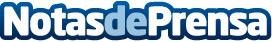 Creandowebs.net: Un nuevo blog para aprender sobre diseño web y marketing digitalQueda inaugurado un nuevo blog: creandowebs.net, en el cual se tratarán temas relacionados con WordPress, con las redes sociales, el diseño web, la ciberseguridad y otros aspectos relacionados con el marketing digital y la creación de websDatos de contacto:CarlosNota de prensa publicada en: https://www.notasdeprensa.es/creandowebs-net-un-nuevo-blog-para-aprender Categorias: Nacional Marketing E-Commerce Ciberseguridad http://www.notasdeprensa.es